A. KIỂM TRA ĐỌC                     ĐH:.…….          ĐT:….….  II. Đọc hiểu Đọc thầm bài sau: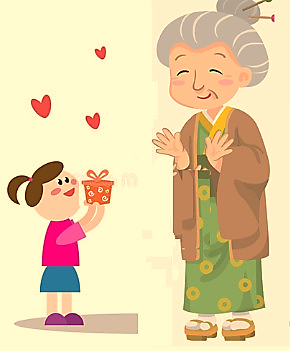 * Dựa vào bài đọc, em hãy làm các bài tập sau:Câu 1: Vì sao khi mở hộp quà ra bà lại ngạc nhiên?a. Vì trong hộp quà có rất nhiều quả ngon.b. Vì bà chẳng thấy gì trong hộp quà cả.c. Vì bà thấy nhiều điểm mười trong đó.Câu 2:  Huệ đã gửi gì vào trong hộp quà?Câu 3:  Khi biết món quà của Huệ là gì, bà cảm thấy như thế nào?a. Bà rất cảm động.b. Bà cảm thấy rất buồn.c. Bà cảm thấy thất vọng.Câu 4:  Theo em vì sao bà nói đó là món quà quý nhất?	Hãy viết câu trả lời của em vào dòng dưới đây:Câu 5: Qua câu chuyện trên, em học tập được điều gì?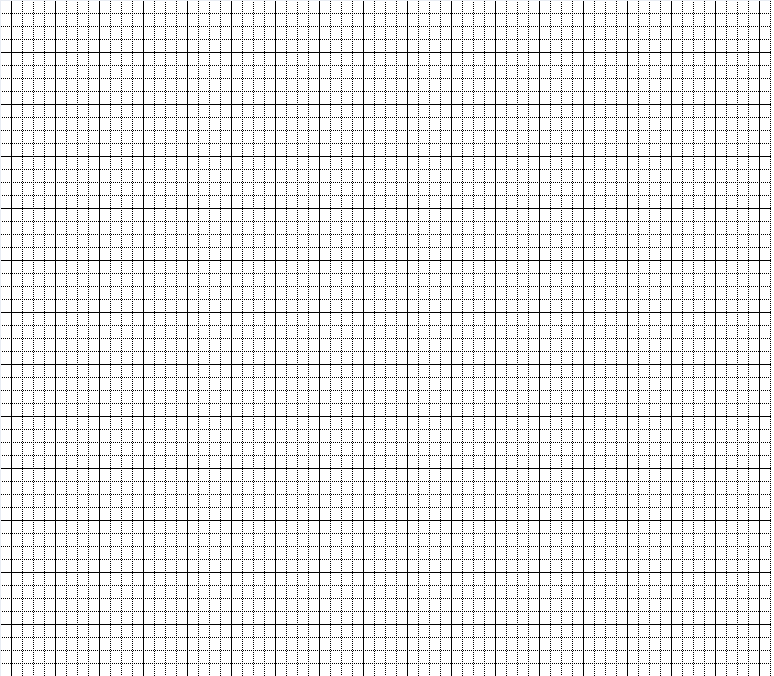 Điền vào ô trống        chữ Đ trước câu trả lời đúng, chữ S trước câu trả lời sai.B. KIỂM TRA VIẾT  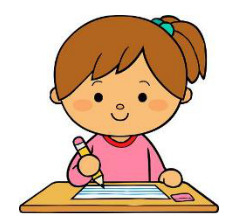 I. Chính tả: 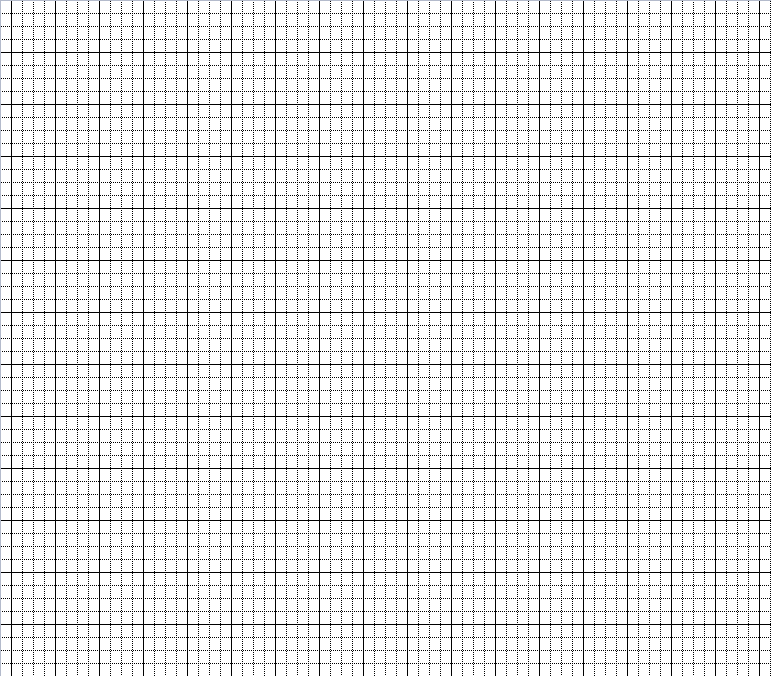 II. Bài tập chính tả. Bài 1: 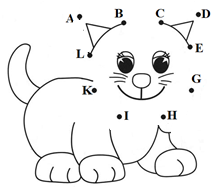 Bài 2: Gạch chân các lỗi sai trong câu sau và sửa lại cho đúng.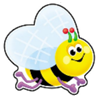 Em sửa lại là: ………………………………………………….Bài 3: Nối 1 dòng ở cột A với 1 dòng ở cột B để tạo thành câu có nghĩa.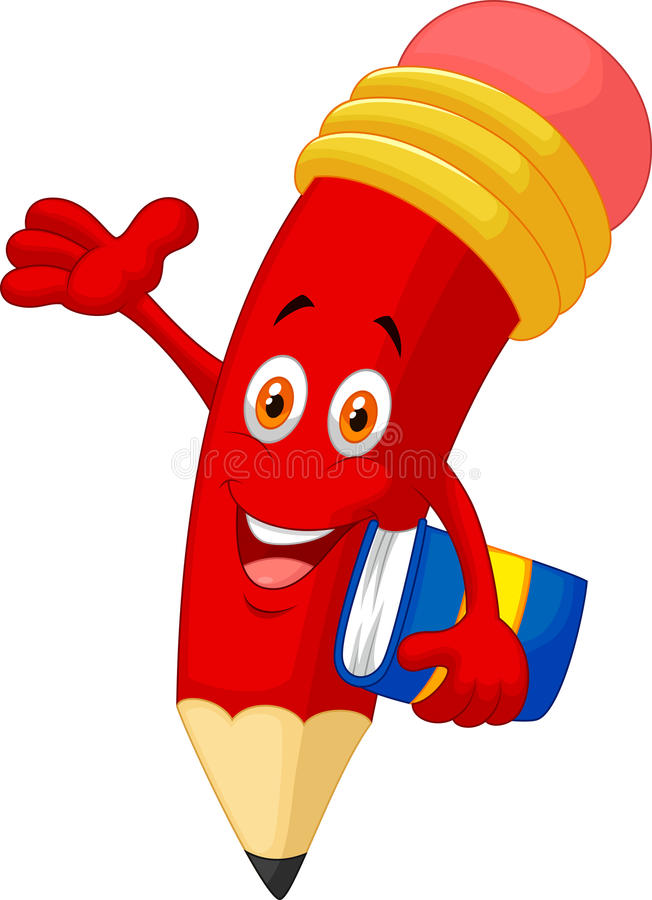 Bài 4: Viết một câu phù hợp với nội dung bức tranh sau: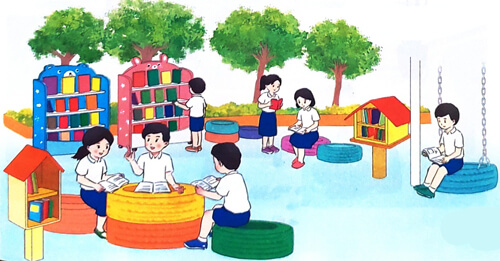 TRƯỜNG TIỂU HỌC LÊ NGỌC HÂNĐỀ KIỂM TRA CUỐI HỌC KÌ IINăm học 2021 - 2022Môn: TIẾNG VIỆT -  Lớp 1B. KIỂM TRA VIẾT (10 điểm)  I. Chính tả: GV đọc cho HS chép vào giấy kiểm tra.    Em yêu nhà emChẳng đâu bằng chính nhà em     Có đàn chim sẻ bên thềm líu lo  Có nàng gà mái hoa mơ    Cục ta, cục tác khi vừa đẻ xongCó bà chuối mật lưng ong    Có ông ngô bắp rau hồng như tơ.
ĐỀ KIỂM TRA ĐỌC LỚP 1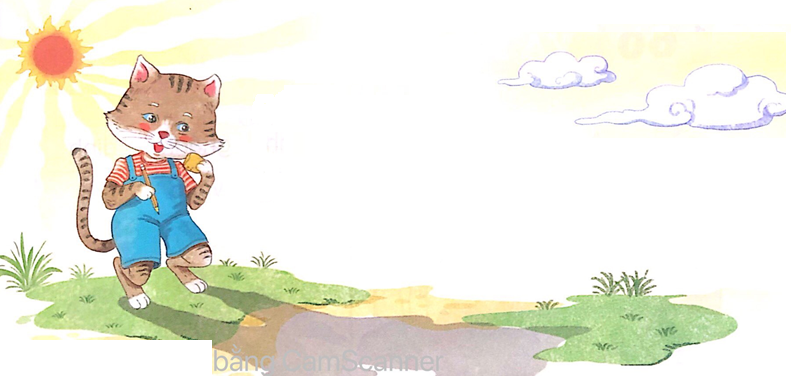 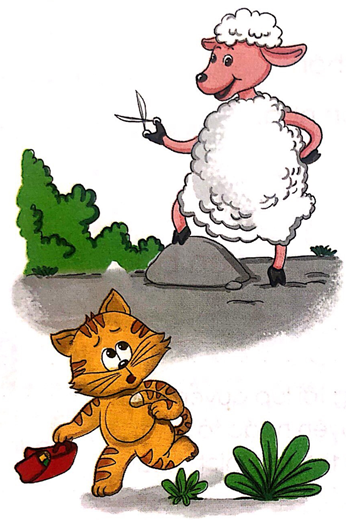 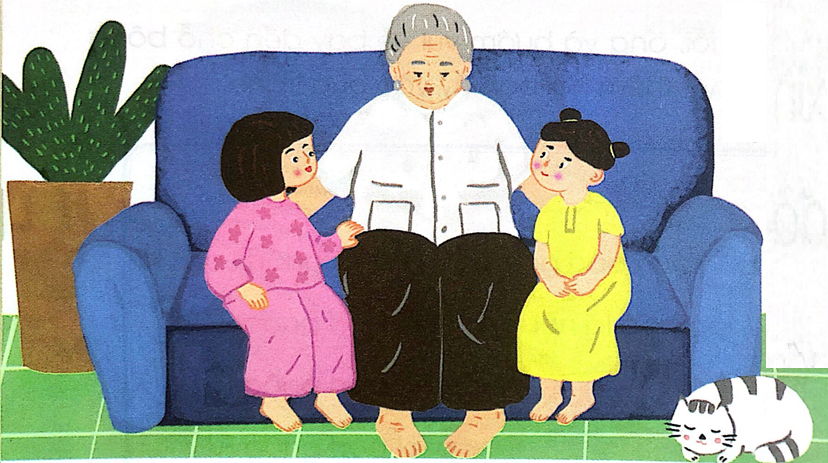 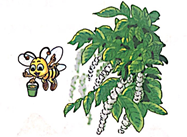 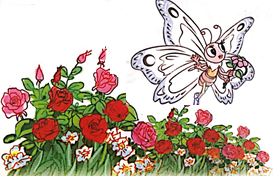 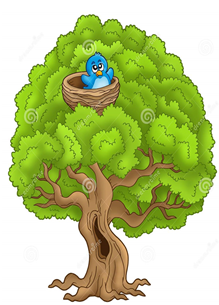 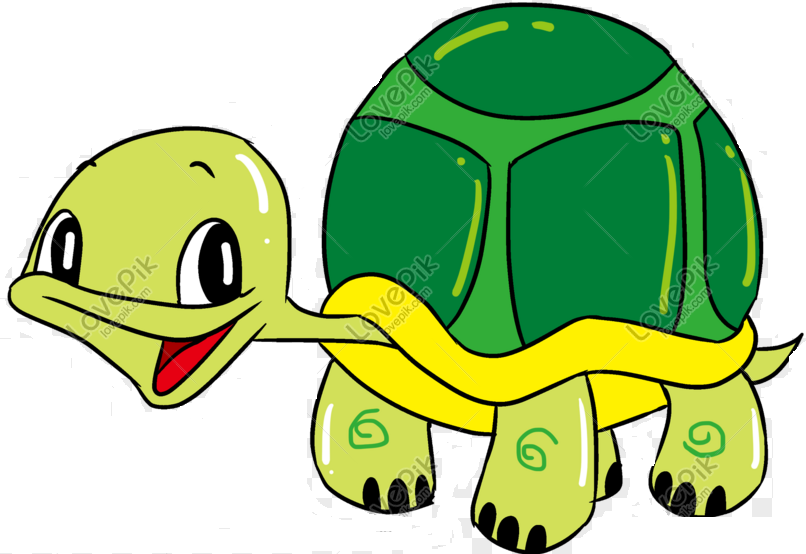 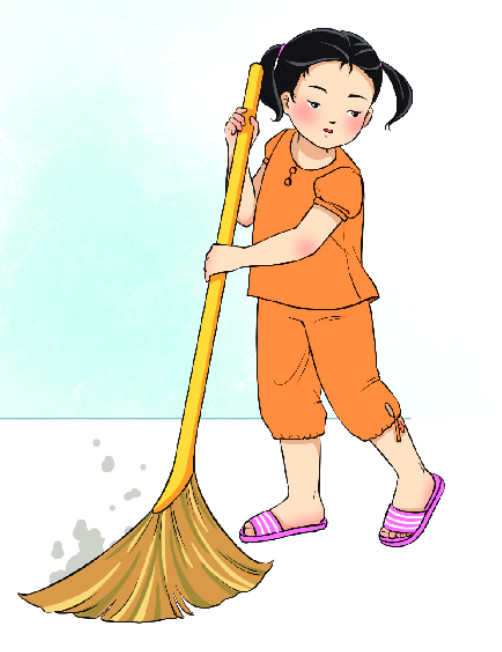 TRƯỜNG TIỂU HỌC LÊ NGỌC HÂNHƯỚNG DẪN CHO ĐIỂM KIỂM TRA CUỐI HỌC KÌ IINăm học 2021 - 2022    Môn: TIẾNG VIỆT -  Lớp 1A.  KIỂM TRA ĐỌC (10 điểm)  I. Đọc thành tiếng  (7 điểm)- Đọc to đủ nghe, rõ từng tiếng: 1 điểm  - Tốc độ đọc đạt yêu cầu (khoảng 50 tiếng/phút): 2 điểm    (tốc độ dưới 30 tiếng/phút: 1 điểm)- Đọc đúng tiếng, từ (không đọc sai quá 3 tiếng): 2 điểm; 	- Ngắt nghỉ hơi đúng ở các dấu câu, các cụm từ rõ nghĩa: 1 điểm- Trả lời đúng câu hỏi về nội dung đoạn đọc: 1 điểm  (Ngoài câu hỏi gợi ý trong đề, GV có thể hỏi câu khác phù hợp với nội dung bài đọc)II. Đọc hiểu (3 điểm)B. KIỂM TRA VIẾT (10 điểm)  I. Chính tả (Nghe viết): 7 điểm   - Đảm bảo tốc độ, chữ viết rõ ràng, viết đúng kiểu chữ thường, cỡ nhỏ: 3 điểm- Viết đúng chính tả (không mắc quá 1 lỗi) : 3 điểm  - Không viết hoa đầu dòng, tính như lỗi chính tả.- Trình bày đúng quy định, viết sạch, đẹp: 1 điểmII. Bài tập chính tả: 3 điểmBài 1 (1 điểm)a. Học sinh nối đúng thứ tự các chữ cái: 0.25 đ	b. Trả lời đúng: con mèo: 0.25 đ	c. Viết được 2 từ theo yêu cầu: 0.5 đBài 2. (0.5 điểm) Gạch chân và sửa đúng: 0.5 đ 	Em sửa lại là: cho, xinh	HS không gạch chân nhưng sửa đúng: cho điểm tối đa   Bài 3. (1 điểm)  Nối mỗi câu đúng được: 0,25đBài 4. (0.5 điểm) HS viết được câu đủ nghĩa, phù hợp với nội dung tranh: 0,5đ- Đầu câu không viết hoa, cuối câu không chấm: - 0.25đVD: Các bạn đang đọc sách.        Thư viện ở ngoài trời rất đẹp.………PHÒNG GD& ĐT GIA LÂMBÀI KIỂM TRA CUỐI  HỌC KỲ IITRƯỜNG TH LÊ NGỌC HÂNMôn: TIẾNG VIỆT - Lớp 1Họ và tên:……………………………………Năm học 2021 - 2022Thời gian: 30 phút (không kể thời gian phát đề)Lớp: 1……….ĐiểmLời phê của giáo viênGV chấm kí…………………………………………………………..……………...............……………………………………………………….………….……...............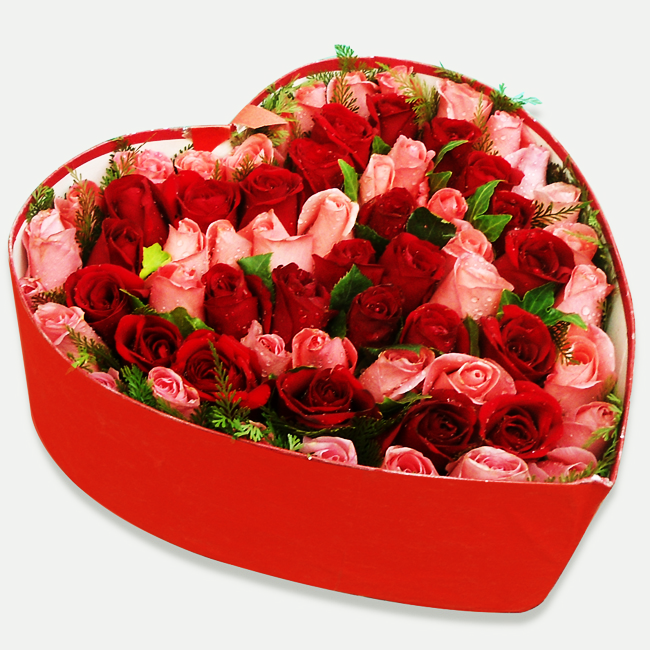 a. Huệ gửi rất nhiều hoa tặng bà.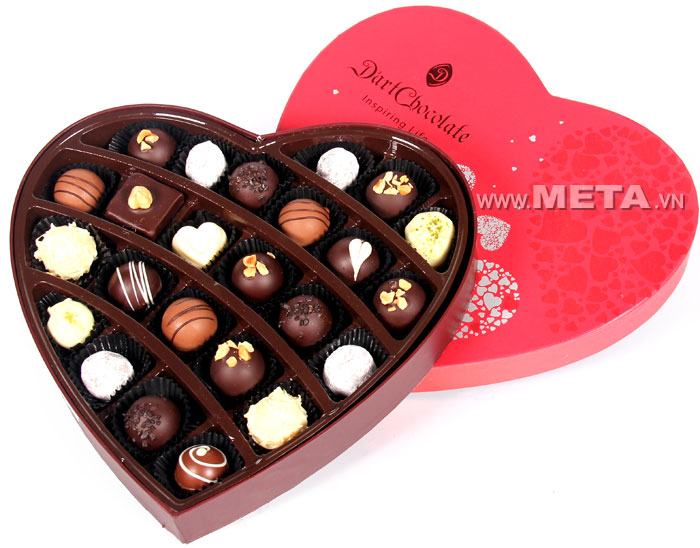 b. Huệ gửi nhiều kẹo sô-cô-la tặng bà.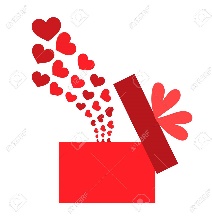 c. Huệ gửi nhiều nụ hôn vào trong đó.a. Cần phải biết quan tâm, thăm hỏi người thân của mình.b. Không cần tặng quà cho người lớn vì mình không có tiền. c. Món quà tình cảm sẽ là món quà quý nhất.d. Phải tặng món quà giá trị to lớn thì mới thể hiện được tình cảm của mình.PHÒNG GD&ĐT GIA LÂMBÀI  KIỂM TRA CUỐI  HỌC KỲ IITRƯỜNG TH LÊ NGỌC HÂNMôn: TIẾNG VIỆT - Lớp 1Họ và tên:……………………………………Năm học 2021 - 2022Thời gian: 40 phút (không kể thời gian phát đề)Lớp: 1A……….Điểm KT viếtĐiểm KT đọcĐiểm TB  Tiếng ViệtLời phê của giáo viênChữ kí của GV+ Đọc sai 4 - 5 tiếng đạt: 1,5 điểm; + Đọc sai 6 - 7 tiếng: 1 điểm;+ Đọc sai 8 - 9 tiếng: 0,5 điểm;+ Đọc sai 10 tiếng trở lên: 0 điểmCâuĐề chẵnĐề lẻĐiểm1bc0.52ca0.53ac0.54Vì đó là món quà đầy ắp tình yêu của Huệ dành cho bà.Hoặc: Huệ rất đáng yêu, món là của Huệ rất đặc biệt...HS trả lời khác, tương tự, cho điểm tương đươngVì đó là món quà đầy ắp tình yêu của Huệ dành cho bà.Hoặc: Huệ rất đáng yêu, món là của Huệ rất đặc biệt...HS trả lời khác, tương tự, cho điểm tương đương0.55a - Đ;     b - Sc - Đ;     d - Sa - S;     b - Sc - Đ;     d - ĐMỗi ý đúng được 0,25đ+ Mắc 4, 5 lỗi: 2,5 điểm. + Mắc 10, 11 lỗi: 0,5 điểm. + Mắc 6, 7 lỗi: 2 điểm. + Mắc trên 11 lỗi: Không cho điểm.+ Mắc 8, 9 lỗi: 1 điểm. 